МБОУ ООШ с. УрусовоПРИКАЗ26.01.2018г.                                                                                         № 106Об организации приема заявлений в 1-ый класс на 2018 – 2019 уч.г.В соответствии со ст. 43 Конституции РФ, в целях реализации части 8 ст. 55 Федерального закона Российской Федерации от 29.12.2012 №273-ФЗ «Об образовании в Российской Федерации», на основании приказа Министерства образования и науки РФ от 22 января 2014г. №32 «Об утверждении Порядка приема граждан на обучение по образовательным программам начального общего, основного общего и среднего общего образования», Приказом отдела образования администрации Чаплыгинского муниципального района от 22.01.2018г. №05/1 «О закреплении границ микрорайонов общеобразовательных организаций Чаплыгинского муниципального района»ПРИКАЗЫВАЮ:1. Организовать прием заявлений в 1 класс на 2018 – 2019 уч.г. в соответсвии со следующими сроками:- прием заявлений о зачислении в 1 класс для лиц, проживающих на закрепленной территории – с 01.02.2018 по 30.06.2018года;- прием заявлений о зачислении в 1 класс для лиц, проживающих за пределами закрепленной территории – с 01.07.2018 года;- закончить прием заявлений в 1 класс не позднее 05.09.2018г.2. Возложить ответственность за соблюдение законодательства при приеме заявлений и других документов для поступления в 1 класс и организацию приема заявлений и других документов от родителей (законных представителей) детей, а также за комплектование 1 класса на 2018 – 2019 уч.г. на Суслова Ю.В., ответственного за учебно-воспитательную работу.3. О начале приема заявлений в 1 класс сообщить через официальный сайт школы. Ответственный – Лихолетов Д.Н., оператор сайта.4. Установить следующий график работы по приему заявлений в 1 класс с понедельника по пятницу с 9:00 до 15:00 часов.5. Прием заявлений в 1 класс осуществляется с учетом следующих требований:5.1. Принимать заявления только установленной формы и только от родителей (законных представителей) обучающихся с предоставлением документа, удостоверяющего личность заявителя, для установления факта родственных отношений и полномочий родителя (законного представителя).5.2. Принимать заявления только с приложением к заявлению о зачислении на обучение следующих документов:- оригинал свидетельства о рождении ребенка;- свидетельство о регистрации ребенка по месту жительства или по месту пребывания на закрепленной территории или документ, содержащий сведения о регистрации ребенка по месту жительства или по месту пребывания на закрепленной территории;- оригинал документа, удостоверяющего личность родителя (законного представителя);- иностранным гражданам или лицам без гражданства, в том числе соотечественникам за рубежом, все документы представлять на русском языке или вместе с заверенным в установленном порядке переводом на русский язык.5.3. Приему в 1 класс подлежат дети, достигшие к 1сентября 2018г. возраста не менее 6 лет 6 месяцев при отсутствии противопоказаний по состоянию здоровья, но не позже достижения возраста 8 лет.6. Проводить прием заявлений с соблюдением следующих требований:6.1. В заявлении родителями (законными представителями) ребенка указываются следующие сведения:а) фамилия, имя, отчество (последнее – при наличии) ребенка;б) дата и место рождения ребенка;в) фамилия, имя, отчество (последнее – при наличии) родителей (законных представителей) ребенка;г) адрес места жительства ребенка, его родителей (законных представителей);д) контактные телефоны родителей (законных представителей) ребенка.6.2. Каждое принятое заявление регистрируется в журнале приема заявлений.6.3. Заявителю (родителю или законному представителю ребенка) выдается расписка с указанием входящего номера заявления о приеме, перечня представленных документов и отметка об их получении, заверенная подписью директора или ответственного лица за прием документов и печатью учреждения.6.4. Родители (законные представители) детей оформляют согласие на обработку персональных данных. Форма согласия размещена на официальном сайте в сети «Интернет».7. Копии предъявляемых при приеме документов хранятся в школе на протяжении времени обучения ребенка.8. Ответственному за учебно-воспитательную работу Суслову Ю.В. при приеме заявлений в 1 класс ознакомить родителей (законных представителей) с Уставом учреждения, лицензией на право ведения образовательной деятельности, со свидетельством о государственной аккредитации образовательного учреждения, основными образовательными программами, реализуемыми в образовательном учреждении, и другими документами, регламентирующими деятельность учреждения.9. Соблюдать необходимые требования к хранению  и обработке информации о персональных данных детей, их родителей.10. Контроль исполнения приказа оставляю за собой.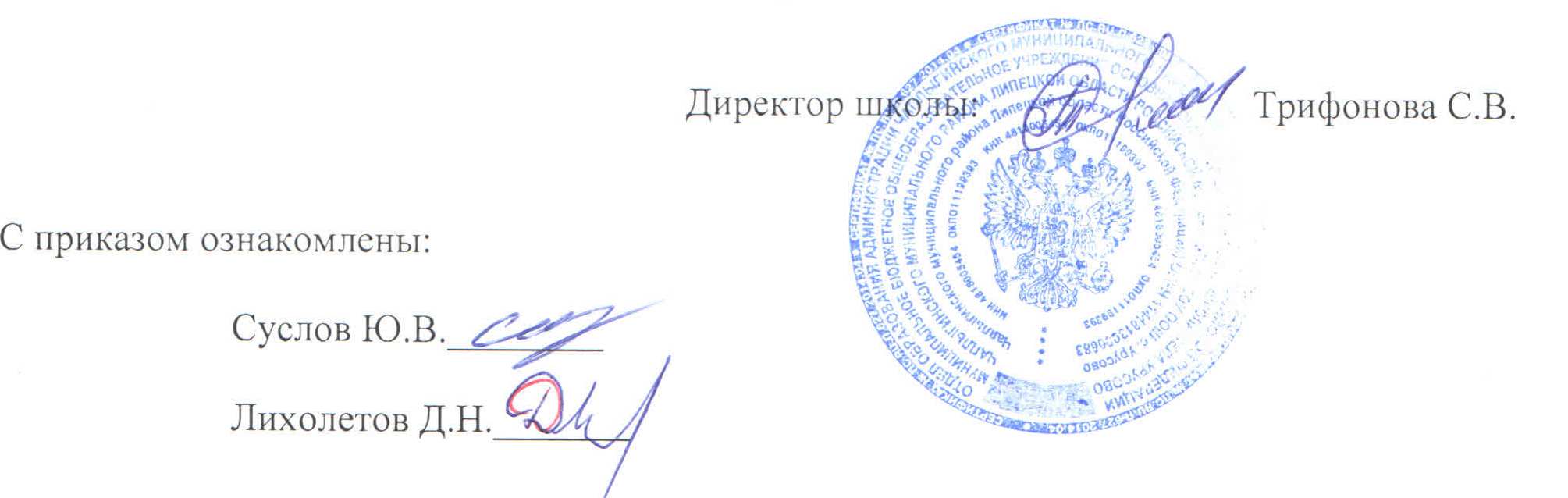 